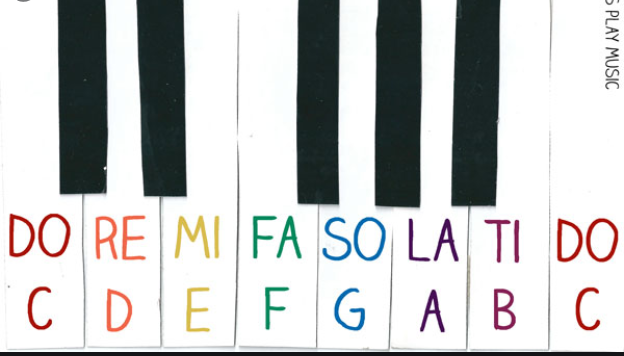 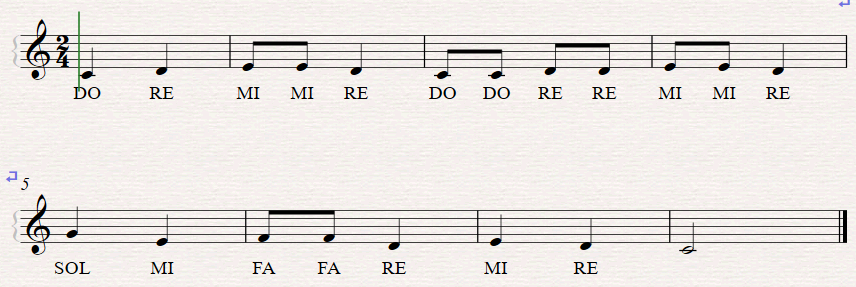 NASLOV:AVTOR: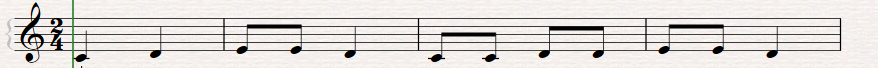 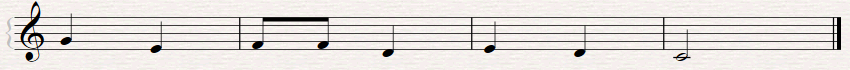 